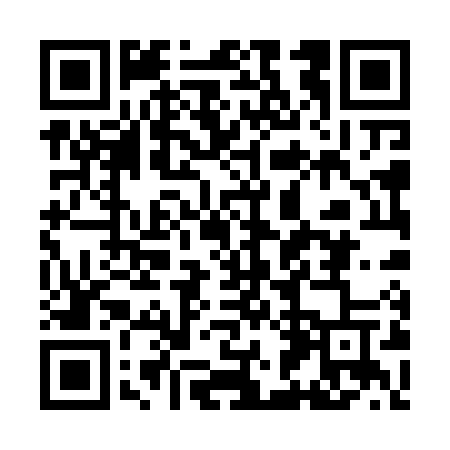 Ramadan times for Jinan County, South KoreaMon 11 Mar 2024 - Wed 10 Apr 2024High Latitude Method: NonePrayer Calculation Method: Muslim World LeagueAsar Calculation Method: ShafiPrayer times provided by https://www.salahtimes.comDateDayFajrSuhurSunriseDhuhrAsrIftarMaghribIsha11Mon5:225:226:4712:404:016:346:347:5412Tue5:215:216:4512:404:026:356:357:5513Wed5:195:196:4412:404:026:366:367:5614Thu5:185:186:4312:394:036:376:377:5715Fri5:165:166:4112:394:036:386:387:5816Sat5:155:156:4012:394:036:396:397:5917Sun5:135:136:3812:394:046:406:408:0018Mon5:125:126:3712:384:046:406:408:0119Tue5:105:106:3512:384:046:416:418:0220Wed5:095:096:3412:384:056:426:428:0321Thu5:075:076:3312:374:056:436:438:0322Fri5:065:066:3112:374:056:446:448:0423Sat5:045:046:3012:374:066:456:458:0524Sun5:025:026:2812:374:066:456:458:0625Mon5:015:016:2712:364:066:466:468:0726Tue4:594:596:2512:364:076:476:478:0827Wed4:584:586:2412:364:076:486:488:0928Thu4:564:566:2212:354:076:496:498:1029Fri4:554:556:2112:354:076:506:508:1130Sat4:534:536:2012:354:086:506:508:1231Sun4:514:516:1812:344:086:516:518:131Mon4:504:506:1712:344:086:526:528:142Tue4:484:486:1512:344:086:536:538:153Wed4:474:476:1412:344:086:546:548:164Thu4:454:456:1312:334:096:556:558:175Fri4:434:436:1112:334:096:556:558:186Sat4:424:426:1012:334:096:566:568:197Sun4:404:406:0812:324:096:576:578:208Mon4:394:396:0712:324:096:586:588:219Tue4:374:376:0612:324:106:596:598:2210Wed4:354:356:0412:324:107:007:008:23